Home learning    Summer Term    Year 5     w/c 22nd.06.2020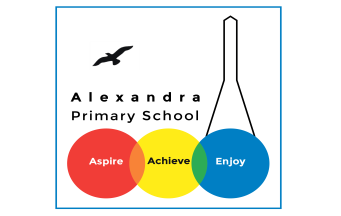 Geography- Trade Routes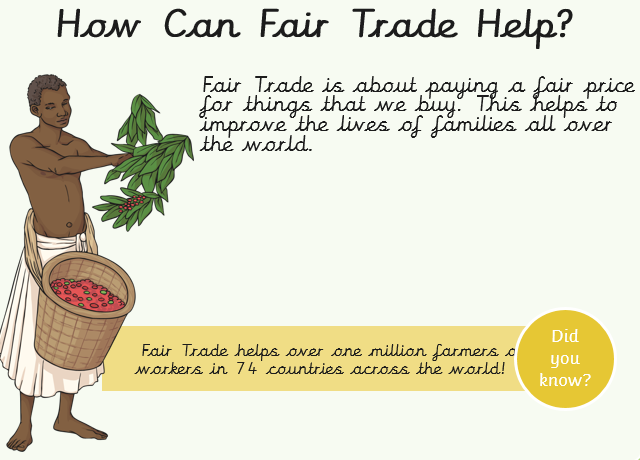 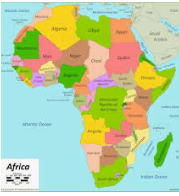 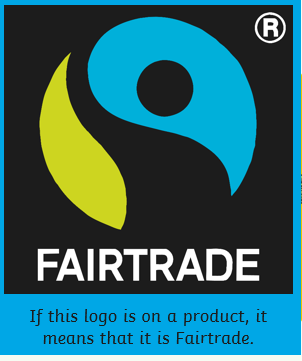 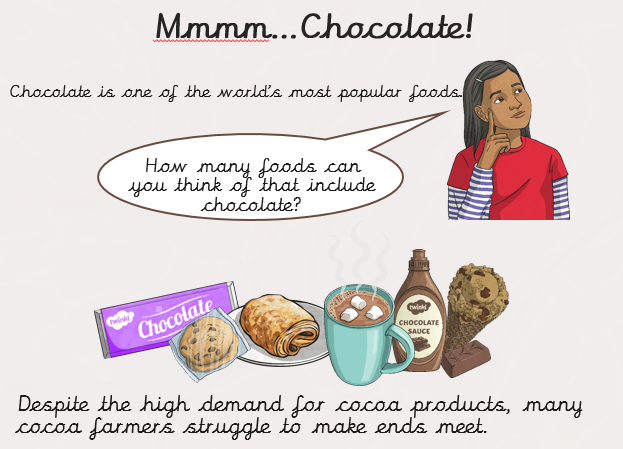 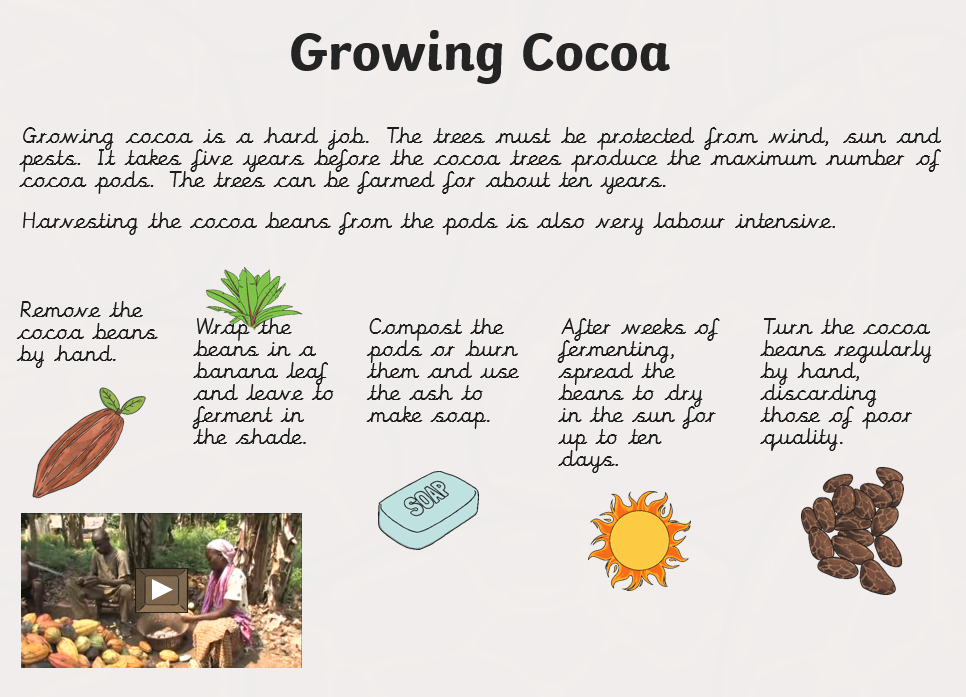 Task 2: Answer the following questions1. How many bananas sold in the UK are Fairtrade? Tick one.two in threeall of themone in three2. Why is it important to buy Fairtrade products? Explain in your own words.3. What does Fairtrade guarantee for cocoa bean farmers in Africa?4. Farmers cannot make money unless… Tick one.they are given things for free.they are given a fair price. they are given lots of money.